Bezwaarschrift tegen de mededeling van een individuele concordantie naar het algemene vak natuurwetenschappenBezwaarschrift tegen de mededeling van een individuele concordantie naar het algemene vak natuurwetenschappenBezwaarschrift tegen de mededeling van een individuele concordantie naar het algemene vak natuurwetenschappenBezwaarschrift tegen de mededeling van een individuele concordantie naar het algemene vak natuurwetenschappenBezwaarschrift tegen de mededeling van een individuele concordantie naar het algemene vak natuurwetenschappenBezwaarschrift tegen de mededeling van een individuele concordantie naar het algemene vak natuurwetenschappenBezwaarschrift tegen de mededeling van een individuele concordantie naar het algemene vak natuurwetenschappenBezwaarschrift tegen de mededeling van een individuele concordantie naar het algemene vak natuurwetenschappenBezwaarschrift tegen de mededeling van een individuele concordantie naar het algemene vak natuurwetenschappenBezwaarschrift tegen de mededeling van een individuele concordantie naar het algemene vak natuurwetenschappenBezwaarschrift tegen de mededeling van een individuele concordantie naar het algemene vak natuurwetenschappenBezwaarschrift tegen de mededeling van een individuele concordantie naar het algemene vak natuurwetenschappenBezwaarschrift tegen de mededeling van een individuele concordantie naar het algemene vak natuurwetenschappen1F3C8D-004516-01-100913//////////////////////////////////////////////////////////////////////////////////////////////////////////////////////////////////////////////////////////////////////////////////////////////////////////////////////////////////////////////////////////////////////////////////////////////////////////////////////////////////////////////////////////////////////////////////////////////////////////////////////////////////////////////////////////////////////////////////////////////////////////////////////////////////////////////////////////////////////////////////////////////////////////////////////////////////////////////////////////////////////////////////////////////////////////////////////////////////////////////////////////////////////////////////////////////////////////////////////////////////////////////////////////////////////////////////////////////////////////////////////////////////////////////////////////////////////////////////////////////////////////////////////////////////////////////////////////////////////////////////////////////////////////////////////////////////////////////////////////////////////////////////////////////////////////////////////////////////////////////////////////////////////////////////////////////////////////////////////////////////////////////////////////////////////////////////////////////////////////////////////////////////////////////////////////////////////////////////////////////////////////////////////////////////////////////////////////////////////////////////////////////////////////////////////////////////////////////////////////////////////////////////////////////////////////////////////////////////////////////////////////////////////////////////////////////////////////////////////////////////////////////////////////////////////////////////////////////////////////////////////////////////////////////////////////////////////////////////////////////////////////////////////////////////////////////////////////////////////////////////////////////////////////////////////////////////////////////////////////////////////////////////////////////////////////////////////////////////////////////////////////////////////////////////////Agentschap voor OnderwijsdienstenAfdeling Personeel Secundair onderwijs en Deeltijds KunstonderwijsCommissie BezwaarschriftenHendrik ConsciencegebouwKoning Albert II-laan 15, 1210 BRUSSELAgentschap voor OnderwijsdienstenAfdeling Personeel Secundair onderwijs en Deeltijds KunstonderwijsCommissie BezwaarschriftenHendrik ConsciencegebouwKoning Albert II-laan 15, 1210 BRUSSELAgentschap voor OnderwijsdienstenAfdeling Personeel Secundair onderwijs en Deeltijds KunstonderwijsCommissie BezwaarschriftenHendrik ConsciencegebouwKoning Albert II-laan 15, 1210 BRUSSELAgentschap voor OnderwijsdienstenAfdeling Personeel Secundair onderwijs en Deeltijds KunstonderwijsCommissie BezwaarschriftenHendrik ConsciencegebouwKoning Albert II-laan 15, 1210 BRUSSELAgentschap voor OnderwijsdienstenAfdeling Personeel Secundair onderwijs en Deeltijds KunstonderwijsCommissie BezwaarschriftenHendrik ConsciencegebouwKoning Albert II-laan 15, 1210 BRUSSELAgentschap voor OnderwijsdienstenAfdeling Personeel Secundair onderwijs en Deeltijds KunstonderwijsCommissie BezwaarschriftenHendrik ConsciencegebouwKoning Albert II-laan 15, 1210 BRUSSELAgentschap voor OnderwijsdienstenAfdeling Personeel Secundair onderwijs en Deeltijds KunstonderwijsCommissie BezwaarschriftenHendrik ConsciencegebouwKoning Albert II-laan 15, 1210 BRUSSELAgentschap voor OnderwijsdienstenAfdeling Personeel Secundair onderwijs en Deeltijds KunstonderwijsCommissie BezwaarschriftenHendrik ConsciencegebouwKoning Albert II-laan 15, 1210 BRUSSELAgentschap voor OnderwijsdienstenAfdeling Personeel Secundair onderwijs en Deeltijds KunstonderwijsCommissie BezwaarschriftenHendrik ConsciencegebouwKoning Albert II-laan 15, 1210 BRUSSELAgentschap voor OnderwijsdienstenAfdeling Personeel Secundair onderwijs en Deeltijds KunstonderwijsCommissie BezwaarschriftenHendrik ConsciencegebouwKoning Albert II-laan 15, 1210 BRUSSELAgentschap voor OnderwijsdienstenAfdeling Personeel Secundair onderwijs en Deeltijds KunstonderwijsCommissie BezwaarschriftenHendrik ConsciencegebouwKoning Albert II-laan 15, 1210 BRUSSELAgentschap voor OnderwijsdienstenAfdeling Personeel Secundair onderwijs en Deeltijds KunstonderwijsCommissie BezwaarschriftenHendrik ConsciencegebouwKoning Albert II-laan 15, 1210 BRUSSELIn te vullen door de behandelende afdelingontvangstdatumIn te vullen door de behandelende afdelingontvangstdatumAgentschap voor OnderwijsdienstenAfdeling Personeel Secundair onderwijs en Deeltijds KunstonderwijsCommissie BezwaarschriftenHendrik ConsciencegebouwKoning Albert II-laan 15, 1210 BRUSSELAgentschap voor OnderwijsdienstenAfdeling Personeel Secundair onderwijs en Deeltijds KunstonderwijsCommissie BezwaarschriftenHendrik ConsciencegebouwKoning Albert II-laan 15, 1210 BRUSSELAgentschap voor OnderwijsdienstenAfdeling Personeel Secundair onderwijs en Deeltijds KunstonderwijsCommissie BezwaarschriftenHendrik ConsciencegebouwKoning Albert II-laan 15, 1210 BRUSSELAgentschap voor OnderwijsdienstenAfdeling Personeel Secundair onderwijs en Deeltijds KunstonderwijsCommissie BezwaarschriftenHendrik ConsciencegebouwKoning Albert II-laan 15, 1210 BRUSSELAgentschap voor OnderwijsdienstenAfdeling Personeel Secundair onderwijs en Deeltijds KunstonderwijsCommissie BezwaarschriftenHendrik ConsciencegebouwKoning Albert II-laan 15, 1210 BRUSSELAgentschap voor OnderwijsdienstenAfdeling Personeel Secundair onderwijs en Deeltijds KunstonderwijsCommissie BezwaarschriftenHendrik ConsciencegebouwKoning Albert II-laan 15, 1210 BRUSSELAgentschap voor OnderwijsdienstenAfdeling Personeel Secundair onderwijs en Deeltijds KunstonderwijsCommissie BezwaarschriftenHendrik ConsciencegebouwKoning Albert II-laan 15, 1210 BRUSSELAgentschap voor OnderwijsdienstenAfdeling Personeel Secundair onderwijs en Deeltijds KunstonderwijsCommissie BezwaarschriftenHendrik ConsciencegebouwKoning Albert II-laan 15, 1210 BRUSSELAgentschap voor OnderwijsdienstenAfdeling Personeel Secundair onderwijs en Deeltijds KunstonderwijsCommissie BezwaarschriftenHendrik ConsciencegebouwKoning Albert II-laan 15, 1210 BRUSSELAgentschap voor OnderwijsdienstenAfdeling Personeel Secundair onderwijs en Deeltijds KunstonderwijsCommissie BezwaarschriftenHendrik ConsciencegebouwKoning Albert II-laan 15, 1210 BRUSSELAgentschap voor OnderwijsdienstenAfdeling Personeel Secundair onderwijs en Deeltijds KunstonderwijsCommissie BezwaarschriftenHendrik ConsciencegebouwKoning Albert II-laan 15, 1210 BRUSSELAgentschap voor OnderwijsdienstenAfdeling Personeel Secundair onderwijs en Deeltijds KunstonderwijsCommissie BezwaarschriftenHendrik ConsciencegebouwKoning Albert II-laan 15, 1210 BRUSSELAgentschap voor OnderwijsdienstenAfdeling Personeel Secundair onderwijs en Deeltijds KunstonderwijsCommissie BezwaarschriftenHendrik ConsciencegebouwKoning Albert II-laan 15, 1210 BRUSSELAgentschap voor OnderwijsdienstenAfdeling Personeel Secundair onderwijs en Deeltijds KunstonderwijsCommissie BezwaarschriftenHendrik ConsciencegebouwKoning Albert II-laan 15, 1210 BRUSSELAgentschap voor OnderwijsdienstenAfdeling Personeel Secundair onderwijs en Deeltijds KunstonderwijsCommissie BezwaarschriftenHendrik ConsciencegebouwKoning Albert II-laan 15, 1210 BRUSSELAgentschap voor OnderwijsdienstenAfdeling Personeel Secundair onderwijs en Deeltijds KunstonderwijsCommissie BezwaarschriftenHendrik ConsciencegebouwKoning Albert II-laan 15, 1210 BRUSSELAgentschap voor OnderwijsdienstenAfdeling Personeel Secundair onderwijs en Deeltijds KunstonderwijsCommissie BezwaarschriftenHendrik ConsciencegebouwKoning Albert II-laan 15, 1210 BRUSSELAgentschap voor OnderwijsdienstenAfdeling Personeel Secundair onderwijs en Deeltijds KunstonderwijsCommissie BezwaarschriftenHendrik ConsciencegebouwKoning Albert II-laan 15, 1210 BRUSSELAgentschap voor OnderwijsdienstenAfdeling Personeel Secundair onderwijs en Deeltijds KunstonderwijsCommissie BezwaarschriftenHendrik ConsciencegebouwKoning Albert II-laan 15, 1210 BRUSSELAgentschap voor OnderwijsdienstenAfdeling Personeel Secundair onderwijs en Deeltijds KunstonderwijsCommissie BezwaarschriftenHendrik ConsciencegebouwKoning Albert II-laan 15, 1210 BRUSSELAgentschap voor OnderwijsdienstenAfdeling Personeel Secundair onderwijs en Deeltijds KunstonderwijsCommissie BezwaarschriftenHendrik ConsciencegebouwKoning Albert II-laan 15, 1210 BRUSSELAgentschap voor OnderwijsdienstenAfdeling Personeel Secundair onderwijs en Deeltijds KunstonderwijsCommissie BezwaarschriftenHendrik ConsciencegebouwKoning Albert II-laan 15, 1210 BRUSSELAgentschap voor OnderwijsdienstenAfdeling Personeel Secundair onderwijs en Deeltijds KunstonderwijsCommissie BezwaarschriftenHendrik ConsciencegebouwKoning Albert II-laan 15, 1210 BRUSSELAgentschap voor OnderwijsdienstenAfdeling Personeel Secundair onderwijs en Deeltijds KunstonderwijsCommissie BezwaarschriftenHendrik ConsciencegebouwKoning Albert II-laan 15, 1210 BRUSSELWaarvoor dient dit formulier?Met dit formulier tekent een personeelslid bezwaar aan tegen de mededeling van een individuele concordantie naar het algemene vak (AV) natuurwetenschappen. Ook als de inrichtende macht of de gemandateerde van de inrichtende macht nalaat een concordantie uit te spreken, kan het personeelslid een gemotiveerd bezwaarschrift indienen.Wie vult dit formulier in?Het personeelslid vult dit formulier in. Het kan voor sommige gegevens een beroep doen op de instelling. De inrichtende macht of de gemandateerde van de inrichtende macht ondertekent dit formulier voor kennisneming.Aan wie bezorgt u dit formulier?Bezorg dit formulier aan de Commissie Bezwaarschriften van het Agentschap voor Onderwijsdiensten op het bovenstaande adres. Als de inrichtende macht of de gemandateerde van de inrichtende macht u een beslissing over een concordantie stuurt waarmee u niet akkoord gaat, dient u dit bezwaarschrift in uiterlijk tien kalenderdagen nadat die beslissing werd meegedeeld.Als de inrichtende macht of de gemandateerde van de inrichtende macht heeft nagelaten een beslissing over een concordantie te nemen, dient u dit bezwaarschrift in uiterlijk op 5 oktober 2010 (voor de concordantie met ingangsdatum 1 september 2010), of uiterlijk op 5 oktober 2011 (voor de concordantie met ingangsdatum 1 september 2011).Waarvoor dient dit formulier?Met dit formulier tekent een personeelslid bezwaar aan tegen de mededeling van een individuele concordantie naar het algemene vak (AV) natuurwetenschappen. Ook als de inrichtende macht of de gemandateerde van de inrichtende macht nalaat een concordantie uit te spreken, kan het personeelslid een gemotiveerd bezwaarschrift indienen.Wie vult dit formulier in?Het personeelslid vult dit formulier in. Het kan voor sommige gegevens een beroep doen op de instelling. De inrichtende macht of de gemandateerde van de inrichtende macht ondertekent dit formulier voor kennisneming.Aan wie bezorgt u dit formulier?Bezorg dit formulier aan de Commissie Bezwaarschriften van het Agentschap voor Onderwijsdiensten op het bovenstaande adres. Als de inrichtende macht of de gemandateerde van de inrichtende macht u een beslissing over een concordantie stuurt waarmee u niet akkoord gaat, dient u dit bezwaarschrift in uiterlijk tien kalenderdagen nadat die beslissing werd meegedeeld.Als de inrichtende macht of de gemandateerde van de inrichtende macht heeft nagelaten een beslissing over een concordantie te nemen, dient u dit bezwaarschrift in uiterlijk op 5 oktober 2010 (voor de concordantie met ingangsdatum 1 september 2010), of uiterlijk op 5 oktober 2011 (voor de concordantie met ingangsdatum 1 september 2011).Waarvoor dient dit formulier?Met dit formulier tekent een personeelslid bezwaar aan tegen de mededeling van een individuele concordantie naar het algemene vak (AV) natuurwetenschappen. Ook als de inrichtende macht of de gemandateerde van de inrichtende macht nalaat een concordantie uit te spreken, kan het personeelslid een gemotiveerd bezwaarschrift indienen.Wie vult dit formulier in?Het personeelslid vult dit formulier in. Het kan voor sommige gegevens een beroep doen op de instelling. De inrichtende macht of de gemandateerde van de inrichtende macht ondertekent dit formulier voor kennisneming.Aan wie bezorgt u dit formulier?Bezorg dit formulier aan de Commissie Bezwaarschriften van het Agentschap voor Onderwijsdiensten op het bovenstaande adres. Als de inrichtende macht of de gemandateerde van de inrichtende macht u een beslissing over een concordantie stuurt waarmee u niet akkoord gaat, dient u dit bezwaarschrift in uiterlijk tien kalenderdagen nadat die beslissing werd meegedeeld.Als de inrichtende macht of de gemandateerde van de inrichtende macht heeft nagelaten een beslissing over een concordantie te nemen, dient u dit bezwaarschrift in uiterlijk op 5 oktober 2010 (voor de concordantie met ingangsdatum 1 september 2010), of uiterlijk op 5 oktober 2011 (voor de concordantie met ingangsdatum 1 september 2011).Waarvoor dient dit formulier?Met dit formulier tekent een personeelslid bezwaar aan tegen de mededeling van een individuele concordantie naar het algemene vak (AV) natuurwetenschappen. Ook als de inrichtende macht of de gemandateerde van de inrichtende macht nalaat een concordantie uit te spreken, kan het personeelslid een gemotiveerd bezwaarschrift indienen.Wie vult dit formulier in?Het personeelslid vult dit formulier in. Het kan voor sommige gegevens een beroep doen op de instelling. De inrichtende macht of de gemandateerde van de inrichtende macht ondertekent dit formulier voor kennisneming.Aan wie bezorgt u dit formulier?Bezorg dit formulier aan de Commissie Bezwaarschriften van het Agentschap voor Onderwijsdiensten op het bovenstaande adres. Als de inrichtende macht of de gemandateerde van de inrichtende macht u een beslissing over een concordantie stuurt waarmee u niet akkoord gaat, dient u dit bezwaarschrift in uiterlijk tien kalenderdagen nadat die beslissing werd meegedeeld.Als de inrichtende macht of de gemandateerde van de inrichtende macht heeft nagelaten een beslissing over een concordantie te nemen, dient u dit bezwaarschrift in uiterlijk op 5 oktober 2010 (voor de concordantie met ingangsdatum 1 september 2010), of uiterlijk op 5 oktober 2011 (voor de concordantie met ingangsdatum 1 september 2011).Waarvoor dient dit formulier?Met dit formulier tekent een personeelslid bezwaar aan tegen de mededeling van een individuele concordantie naar het algemene vak (AV) natuurwetenschappen. Ook als de inrichtende macht of de gemandateerde van de inrichtende macht nalaat een concordantie uit te spreken, kan het personeelslid een gemotiveerd bezwaarschrift indienen.Wie vult dit formulier in?Het personeelslid vult dit formulier in. Het kan voor sommige gegevens een beroep doen op de instelling. De inrichtende macht of de gemandateerde van de inrichtende macht ondertekent dit formulier voor kennisneming.Aan wie bezorgt u dit formulier?Bezorg dit formulier aan de Commissie Bezwaarschriften van het Agentschap voor Onderwijsdiensten op het bovenstaande adres. Als de inrichtende macht of de gemandateerde van de inrichtende macht u een beslissing over een concordantie stuurt waarmee u niet akkoord gaat, dient u dit bezwaarschrift in uiterlijk tien kalenderdagen nadat die beslissing werd meegedeeld.Als de inrichtende macht of de gemandateerde van de inrichtende macht heeft nagelaten een beslissing over een concordantie te nemen, dient u dit bezwaarschrift in uiterlijk op 5 oktober 2010 (voor de concordantie met ingangsdatum 1 september 2010), of uiterlijk op 5 oktober 2011 (voor de concordantie met ingangsdatum 1 september 2011).Waarvoor dient dit formulier?Met dit formulier tekent een personeelslid bezwaar aan tegen de mededeling van een individuele concordantie naar het algemene vak (AV) natuurwetenschappen. Ook als de inrichtende macht of de gemandateerde van de inrichtende macht nalaat een concordantie uit te spreken, kan het personeelslid een gemotiveerd bezwaarschrift indienen.Wie vult dit formulier in?Het personeelslid vult dit formulier in. Het kan voor sommige gegevens een beroep doen op de instelling. De inrichtende macht of de gemandateerde van de inrichtende macht ondertekent dit formulier voor kennisneming.Aan wie bezorgt u dit formulier?Bezorg dit formulier aan de Commissie Bezwaarschriften van het Agentschap voor Onderwijsdiensten op het bovenstaande adres. Als de inrichtende macht of de gemandateerde van de inrichtende macht u een beslissing over een concordantie stuurt waarmee u niet akkoord gaat, dient u dit bezwaarschrift in uiterlijk tien kalenderdagen nadat die beslissing werd meegedeeld.Als de inrichtende macht of de gemandateerde van de inrichtende macht heeft nagelaten een beslissing over een concordantie te nemen, dient u dit bezwaarschrift in uiterlijk op 5 oktober 2010 (voor de concordantie met ingangsdatum 1 september 2010), of uiterlijk op 5 oktober 2011 (voor de concordantie met ingangsdatum 1 september 2011).Waarvoor dient dit formulier?Met dit formulier tekent een personeelslid bezwaar aan tegen de mededeling van een individuele concordantie naar het algemene vak (AV) natuurwetenschappen. Ook als de inrichtende macht of de gemandateerde van de inrichtende macht nalaat een concordantie uit te spreken, kan het personeelslid een gemotiveerd bezwaarschrift indienen.Wie vult dit formulier in?Het personeelslid vult dit formulier in. Het kan voor sommige gegevens een beroep doen op de instelling. De inrichtende macht of de gemandateerde van de inrichtende macht ondertekent dit formulier voor kennisneming.Aan wie bezorgt u dit formulier?Bezorg dit formulier aan de Commissie Bezwaarschriften van het Agentschap voor Onderwijsdiensten op het bovenstaande adres. Als de inrichtende macht of de gemandateerde van de inrichtende macht u een beslissing over een concordantie stuurt waarmee u niet akkoord gaat, dient u dit bezwaarschrift in uiterlijk tien kalenderdagen nadat die beslissing werd meegedeeld.Als de inrichtende macht of de gemandateerde van de inrichtende macht heeft nagelaten een beslissing over een concordantie te nemen, dient u dit bezwaarschrift in uiterlijk op 5 oktober 2010 (voor de concordantie met ingangsdatum 1 september 2010), of uiterlijk op 5 oktober 2011 (voor de concordantie met ingangsdatum 1 september 2011).Waarvoor dient dit formulier?Met dit formulier tekent een personeelslid bezwaar aan tegen de mededeling van een individuele concordantie naar het algemene vak (AV) natuurwetenschappen. Ook als de inrichtende macht of de gemandateerde van de inrichtende macht nalaat een concordantie uit te spreken, kan het personeelslid een gemotiveerd bezwaarschrift indienen.Wie vult dit formulier in?Het personeelslid vult dit formulier in. Het kan voor sommige gegevens een beroep doen op de instelling. De inrichtende macht of de gemandateerde van de inrichtende macht ondertekent dit formulier voor kennisneming.Aan wie bezorgt u dit formulier?Bezorg dit formulier aan de Commissie Bezwaarschriften van het Agentschap voor Onderwijsdiensten op het bovenstaande adres. Als de inrichtende macht of de gemandateerde van de inrichtende macht u een beslissing over een concordantie stuurt waarmee u niet akkoord gaat, dient u dit bezwaarschrift in uiterlijk tien kalenderdagen nadat die beslissing werd meegedeeld.Als de inrichtende macht of de gemandateerde van de inrichtende macht heeft nagelaten een beslissing over een concordantie te nemen, dient u dit bezwaarschrift in uiterlijk op 5 oktober 2010 (voor de concordantie met ingangsdatum 1 september 2010), of uiterlijk op 5 oktober 2011 (voor de concordantie met ingangsdatum 1 september 2011).Waarvoor dient dit formulier?Met dit formulier tekent een personeelslid bezwaar aan tegen de mededeling van een individuele concordantie naar het algemene vak (AV) natuurwetenschappen. Ook als de inrichtende macht of de gemandateerde van de inrichtende macht nalaat een concordantie uit te spreken, kan het personeelslid een gemotiveerd bezwaarschrift indienen.Wie vult dit formulier in?Het personeelslid vult dit formulier in. Het kan voor sommige gegevens een beroep doen op de instelling. De inrichtende macht of de gemandateerde van de inrichtende macht ondertekent dit formulier voor kennisneming.Aan wie bezorgt u dit formulier?Bezorg dit formulier aan de Commissie Bezwaarschriften van het Agentschap voor Onderwijsdiensten op het bovenstaande adres. Als de inrichtende macht of de gemandateerde van de inrichtende macht u een beslissing over een concordantie stuurt waarmee u niet akkoord gaat, dient u dit bezwaarschrift in uiterlijk tien kalenderdagen nadat die beslissing werd meegedeeld.Als de inrichtende macht of de gemandateerde van de inrichtende macht heeft nagelaten een beslissing over een concordantie te nemen, dient u dit bezwaarschrift in uiterlijk op 5 oktober 2010 (voor de concordantie met ingangsdatum 1 september 2010), of uiterlijk op 5 oktober 2011 (voor de concordantie met ingangsdatum 1 september 2011).Waarvoor dient dit formulier?Met dit formulier tekent een personeelslid bezwaar aan tegen de mededeling van een individuele concordantie naar het algemene vak (AV) natuurwetenschappen. Ook als de inrichtende macht of de gemandateerde van de inrichtende macht nalaat een concordantie uit te spreken, kan het personeelslid een gemotiveerd bezwaarschrift indienen.Wie vult dit formulier in?Het personeelslid vult dit formulier in. Het kan voor sommige gegevens een beroep doen op de instelling. De inrichtende macht of de gemandateerde van de inrichtende macht ondertekent dit formulier voor kennisneming.Aan wie bezorgt u dit formulier?Bezorg dit formulier aan de Commissie Bezwaarschriften van het Agentschap voor Onderwijsdiensten op het bovenstaande adres. Als de inrichtende macht of de gemandateerde van de inrichtende macht u een beslissing over een concordantie stuurt waarmee u niet akkoord gaat, dient u dit bezwaarschrift in uiterlijk tien kalenderdagen nadat die beslissing werd meegedeeld.Als de inrichtende macht of de gemandateerde van de inrichtende macht heeft nagelaten een beslissing over een concordantie te nemen, dient u dit bezwaarschrift in uiterlijk op 5 oktober 2010 (voor de concordantie met ingangsdatum 1 september 2010), of uiterlijk op 5 oktober 2011 (voor de concordantie met ingangsdatum 1 september 2011).Waarvoor dient dit formulier?Met dit formulier tekent een personeelslid bezwaar aan tegen de mededeling van een individuele concordantie naar het algemene vak (AV) natuurwetenschappen. Ook als de inrichtende macht of de gemandateerde van de inrichtende macht nalaat een concordantie uit te spreken, kan het personeelslid een gemotiveerd bezwaarschrift indienen.Wie vult dit formulier in?Het personeelslid vult dit formulier in. Het kan voor sommige gegevens een beroep doen op de instelling. De inrichtende macht of de gemandateerde van de inrichtende macht ondertekent dit formulier voor kennisneming.Aan wie bezorgt u dit formulier?Bezorg dit formulier aan de Commissie Bezwaarschriften van het Agentschap voor Onderwijsdiensten op het bovenstaande adres. Als de inrichtende macht of de gemandateerde van de inrichtende macht u een beslissing over een concordantie stuurt waarmee u niet akkoord gaat, dient u dit bezwaarschrift in uiterlijk tien kalenderdagen nadat die beslissing werd meegedeeld.Als de inrichtende macht of de gemandateerde van de inrichtende macht heeft nagelaten een beslissing over een concordantie te nemen, dient u dit bezwaarschrift in uiterlijk op 5 oktober 2010 (voor de concordantie met ingangsdatum 1 september 2010), of uiterlijk op 5 oktober 2011 (voor de concordantie met ingangsdatum 1 september 2011).Waarvoor dient dit formulier?Met dit formulier tekent een personeelslid bezwaar aan tegen de mededeling van een individuele concordantie naar het algemene vak (AV) natuurwetenschappen. Ook als de inrichtende macht of de gemandateerde van de inrichtende macht nalaat een concordantie uit te spreken, kan het personeelslid een gemotiveerd bezwaarschrift indienen.Wie vult dit formulier in?Het personeelslid vult dit formulier in. Het kan voor sommige gegevens een beroep doen op de instelling. De inrichtende macht of de gemandateerde van de inrichtende macht ondertekent dit formulier voor kennisneming.Aan wie bezorgt u dit formulier?Bezorg dit formulier aan de Commissie Bezwaarschriften van het Agentschap voor Onderwijsdiensten op het bovenstaande adres. Als de inrichtende macht of de gemandateerde van de inrichtende macht u een beslissing over een concordantie stuurt waarmee u niet akkoord gaat, dient u dit bezwaarschrift in uiterlijk tien kalenderdagen nadat die beslissing werd meegedeeld.Als de inrichtende macht of de gemandateerde van de inrichtende macht heeft nagelaten een beslissing over een concordantie te nemen, dient u dit bezwaarschrift in uiterlijk op 5 oktober 2010 (voor de concordantie met ingangsdatum 1 september 2010), of uiterlijk op 5 oktober 2011 (voor de concordantie met ingangsdatum 1 september 2011).Waarvoor dient dit formulier?Met dit formulier tekent een personeelslid bezwaar aan tegen de mededeling van een individuele concordantie naar het algemene vak (AV) natuurwetenschappen. Ook als de inrichtende macht of de gemandateerde van de inrichtende macht nalaat een concordantie uit te spreken, kan het personeelslid een gemotiveerd bezwaarschrift indienen.Wie vult dit formulier in?Het personeelslid vult dit formulier in. Het kan voor sommige gegevens een beroep doen op de instelling. De inrichtende macht of de gemandateerde van de inrichtende macht ondertekent dit formulier voor kennisneming.Aan wie bezorgt u dit formulier?Bezorg dit formulier aan de Commissie Bezwaarschriften van het Agentschap voor Onderwijsdiensten op het bovenstaande adres. Als de inrichtende macht of de gemandateerde van de inrichtende macht u een beslissing over een concordantie stuurt waarmee u niet akkoord gaat, dient u dit bezwaarschrift in uiterlijk tien kalenderdagen nadat die beslissing werd meegedeeld.Als de inrichtende macht of de gemandateerde van de inrichtende macht heeft nagelaten een beslissing over een concordantie te nemen, dient u dit bezwaarschrift in uiterlijk op 5 oktober 2010 (voor de concordantie met ingangsdatum 1 september 2010), of uiterlijk op 5 oktober 2011 (voor de concordantie met ingangsdatum 1 september 2011).Waarvoor dient dit formulier?Met dit formulier tekent een personeelslid bezwaar aan tegen de mededeling van een individuele concordantie naar het algemene vak (AV) natuurwetenschappen. Ook als de inrichtende macht of de gemandateerde van de inrichtende macht nalaat een concordantie uit te spreken, kan het personeelslid een gemotiveerd bezwaarschrift indienen.Wie vult dit formulier in?Het personeelslid vult dit formulier in. Het kan voor sommige gegevens een beroep doen op de instelling. De inrichtende macht of de gemandateerde van de inrichtende macht ondertekent dit formulier voor kennisneming.Aan wie bezorgt u dit formulier?Bezorg dit formulier aan de Commissie Bezwaarschriften van het Agentschap voor Onderwijsdiensten op het bovenstaande adres. Als de inrichtende macht of de gemandateerde van de inrichtende macht u een beslissing over een concordantie stuurt waarmee u niet akkoord gaat, dient u dit bezwaarschrift in uiterlijk tien kalenderdagen nadat die beslissing werd meegedeeld.Als de inrichtende macht of de gemandateerde van de inrichtende macht heeft nagelaten een beslissing over een concordantie te nemen, dient u dit bezwaarschrift in uiterlijk op 5 oktober 2010 (voor de concordantie met ingangsdatum 1 september 2010), of uiterlijk op 5 oktober 2011 (voor de concordantie met ingangsdatum 1 september 2011).Persoonlijke gegevensPersoonlijke gegevensPersoonlijke gegevensPersoonlijke gegevensPersoonlijke gegevensPersoonlijke gegevensPersoonlijke gegevensPersoonlijke gegevensPersoonlijke gegevensPersoonlijke gegevensPersoonlijke gegevensPersoonlijke gegevensPersoonlijke gegevensPersoonlijke gegevens1Vul uw persoonlijke gegevens in.Vul uw persoonlijke gegevens in.Vul uw persoonlijke gegevens in.Vul uw persoonlijke gegevens in.Vul uw persoonlijke gegevens in.Vul uw persoonlijke gegevens in.Vul uw persoonlijke gegevens in.Vul uw persoonlijke gegevens in.Vul uw persoonlijke gegevens in.Vul uw persoonlijke gegevens in.Vul uw persoonlijke gegevens in.Vul uw persoonlijke gegevens in.Vul uw persoonlijke gegevens in.Vul uw persoonlijke gegevens in.voor- en achternaamstamboeknummerGegevens van de instellingGegevens van de instellingGegevens van de instellingGegevens van de instellingGegevens van de instellingGegevens van de instellingGegevens van de instellingGegevens van de instellingGegevens van de instellingGegevens van de instellingGegevens van de instellingGegevens van de instellingGegevens van de instellingGegevens van de instelling2Vul de gegevens van de instelling inVul de gegevens van de instelling inVul de gegevens van de instelling inVul de gegevens van de instelling inVul de gegevens van de instelling inVul de gegevens van de instelling inVul de gegevens van de instelling inVul de gegevens van de instelling inVul de gegevens van de instelling inVul de gegevens van de instelling inVul de gegevens van de instelling inVul de gegevens van de instelling inVul de gegevens van de instelling inVul de gegevens van de instelling ininstellingsnummer.naamstraat en nummerpostnummer en gemeenteGegevens over de individuele concordantieGegevens over de individuele concordantieGegevens over de individuele concordantieGegevens over de individuele concordantieGegevens over de individuele concordantieGegevens over de individuele concordantieGegevens over de individuele concordantieGegevens over de individuele concordantieGegevens over de individuele concordantieGegevens over de individuele concordantieGegevens over de individuele concordantieGegevens over de individuele concordantieGegevens over de individuele concordantieGegevens over de individuele concordantieGegevens over de individuele concordantieGegevens over de individuele concordantie33Kruis aan tegen welke individuele concordantie u bezwaar aantekent.Geef bij elk vak aan of er een concordantie werd uitgesproken.Kruis aan tegen welke individuele concordantie u bezwaar aantekent.Geef bij elk vak aan of er een concordantie werd uitgesproken.Kruis aan tegen welke individuele concordantie u bezwaar aantekent.Geef bij elk vak aan of er een concordantie werd uitgesproken.Kruis aan tegen welke individuele concordantie u bezwaar aantekent.Geef bij elk vak aan of er een concordantie werd uitgesproken.Kruis aan tegen welke individuele concordantie u bezwaar aantekent.Geef bij elk vak aan of er een concordantie werd uitgesproken.Kruis aan tegen welke individuele concordantie u bezwaar aantekent.Geef bij elk vak aan of er een concordantie werd uitgesproken.Kruis aan tegen welke individuele concordantie u bezwaar aantekent.Geef bij elk vak aan of er een concordantie werd uitgesproken.Kruis aan tegen welke individuele concordantie u bezwaar aantekent.Geef bij elk vak aan of er een concordantie werd uitgesproken.Kruis aan tegen welke individuele concordantie u bezwaar aantekent.Geef bij elk vak aan of er een concordantie werd uitgesproken.Kruis aan tegen welke individuele concordantie u bezwaar aantekent.Geef bij elk vak aan of er een concordantie werd uitgesproken.Kruis aan tegen welke individuele concordantie u bezwaar aantekent.Geef bij elk vak aan of er een concordantie werd uitgesproken.Kruis aan tegen welke individuele concordantie u bezwaar aantekent.Geef bij elk vak aan of er een concordantie werd uitgesproken.Kruis aan tegen welke individuele concordantie u bezwaar aantekent.Geef bij elk vak aan of er een concordantie werd uitgesproken.Kruis aan tegen welke individuele concordantie u bezwaar aantekent.Geef bij elk vak aan of er een concordantie werd uitgesproken.Kruis aan tegen welke individuele concordantie u bezwaar aantekent.Geef bij elk vak aan of er een concordantie werd uitgesproken.Kruis aan tegen welke individuele concordantie u bezwaar aantekent.Geef bij elk vak aan of er een concordantie werd uitgesproken.oude vakbenamingoude vakbenamingoude vakbenamingoude vakbenamingoude vakbenamingoude vakbenamingconcordantieconcordantieconcordantieconcordantieconcordantieconcordantieconcordantieAV biologieAV biologieAV biologiejajajaneeneeAV fysicaAV fysicaAV fysicajajajaneeneeAV wetenschappelijk werkAV wetenschappelijk werkAV wetenschappelijk werkjajajaneeneeMotivering van het bezwaarschriftMotivering van het bezwaarschriftMotivering van het bezwaarschriftMotivering van het bezwaarschriftMotivering van het bezwaarschriftMotivering van het bezwaarschriftMotivering van het bezwaarschriftMotivering van het bezwaarschriftMotivering van het bezwaarschriftMotivering van het bezwaarschriftMotivering van het bezwaarschriftMotivering van het bezwaarschriftMotivering van het bezwaarschriftMotivering van het bezwaarschriftMotivering van het bezwaarschriftMotivering van het bezwaarschrift44Geef beknopt weer waarom u bezwaar indient.Geef beknopt weer waarom u bezwaar indient.Geef beknopt weer waarom u bezwaar indient.Geef beknopt weer waarom u bezwaar indient.Geef beknopt weer waarom u bezwaar indient.Geef beknopt weer waarom u bezwaar indient.Geef beknopt weer waarom u bezwaar indient.Geef beknopt weer waarom u bezwaar indient.Geef beknopt weer waarom u bezwaar indient.Geef beknopt weer waarom u bezwaar indient.Geef beknopt weer waarom u bezwaar indient.Geef beknopt weer waarom u bezwaar indient.Geef beknopt weer waarom u bezwaar indient.Geef beknopt weer waarom u bezwaar indient.Geef beknopt weer waarom u bezwaar indient.Geef beknopt weer waarom u bezwaar indient.OndertekeningOndertekeningOndertekeningOndertekeningOndertekeningOndertekeningOndertekeningOndertekeningOndertekeningOndertekeningOndertekeningOndertekeningOndertekeningOndertekeningOndertekeningOndertekeningIn te vullen door het personeelslidIn te vullen door het personeelslidIn te vullen door het personeelslidIn te vullen door het personeelslidIn te vullen door het personeelslidIn te vullen door het personeelslidIn te vullen door het personeelslidIn te vullen door het personeelslidIn te vullen door het personeelslidIn te vullen door het personeelslidIn te vullen door het personeelslidIn te vullen door het personeelslidIn te vullen door het personeelslidIn te vullen door het personeelslidIn te vullen door het personeelslidIn te vullen door het personeelslid55Vul de onderstaande verklaring in.Ik bevestig dat ik voldoe aan alle voorwaarden voor concordantie naar het algemene vak natuurwetenschappen, die door de Vlaamse Regering werden vastgelegd.Ik bevestig dat alle gegevens in dit formulier naar waarheid zijn ingevuld.Vul de onderstaande verklaring in.Ik bevestig dat ik voldoe aan alle voorwaarden voor concordantie naar het algemene vak natuurwetenschappen, die door de Vlaamse Regering werden vastgelegd.Ik bevestig dat alle gegevens in dit formulier naar waarheid zijn ingevuld.Vul de onderstaande verklaring in.Ik bevestig dat ik voldoe aan alle voorwaarden voor concordantie naar het algemene vak natuurwetenschappen, die door de Vlaamse Regering werden vastgelegd.Ik bevestig dat alle gegevens in dit formulier naar waarheid zijn ingevuld.Vul de onderstaande verklaring in.Ik bevestig dat ik voldoe aan alle voorwaarden voor concordantie naar het algemene vak natuurwetenschappen, die door de Vlaamse Regering werden vastgelegd.Ik bevestig dat alle gegevens in dit formulier naar waarheid zijn ingevuld.Vul de onderstaande verklaring in.Ik bevestig dat ik voldoe aan alle voorwaarden voor concordantie naar het algemene vak natuurwetenschappen, die door de Vlaamse Regering werden vastgelegd.Ik bevestig dat alle gegevens in dit formulier naar waarheid zijn ingevuld.Vul de onderstaande verklaring in.Ik bevestig dat ik voldoe aan alle voorwaarden voor concordantie naar het algemene vak natuurwetenschappen, die door de Vlaamse Regering werden vastgelegd.Ik bevestig dat alle gegevens in dit formulier naar waarheid zijn ingevuld.Vul de onderstaande verklaring in.Ik bevestig dat ik voldoe aan alle voorwaarden voor concordantie naar het algemene vak natuurwetenschappen, die door de Vlaamse Regering werden vastgelegd.Ik bevestig dat alle gegevens in dit formulier naar waarheid zijn ingevuld.Vul de onderstaande verklaring in.Ik bevestig dat ik voldoe aan alle voorwaarden voor concordantie naar het algemene vak natuurwetenschappen, die door de Vlaamse Regering werden vastgelegd.Ik bevestig dat alle gegevens in dit formulier naar waarheid zijn ingevuld.Vul de onderstaande verklaring in.Ik bevestig dat ik voldoe aan alle voorwaarden voor concordantie naar het algemene vak natuurwetenschappen, die door de Vlaamse Regering werden vastgelegd.Ik bevestig dat alle gegevens in dit formulier naar waarheid zijn ingevuld.Vul de onderstaande verklaring in.Ik bevestig dat ik voldoe aan alle voorwaarden voor concordantie naar het algemene vak natuurwetenschappen, die door de Vlaamse Regering werden vastgelegd.Ik bevestig dat alle gegevens in dit formulier naar waarheid zijn ingevuld.Vul de onderstaande verklaring in.Ik bevestig dat ik voldoe aan alle voorwaarden voor concordantie naar het algemene vak natuurwetenschappen, die door de Vlaamse Regering werden vastgelegd.Ik bevestig dat alle gegevens in dit formulier naar waarheid zijn ingevuld.Vul de onderstaande verklaring in.Ik bevestig dat ik voldoe aan alle voorwaarden voor concordantie naar het algemene vak natuurwetenschappen, die door de Vlaamse Regering werden vastgelegd.Ik bevestig dat alle gegevens in dit formulier naar waarheid zijn ingevuld.Vul de onderstaande verklaring in.Ik bevestig dat ik voldoe aan alle voorwaarden voor concordantie naar het algemene vak natuurwetenschappen, die door de Vlaamse Regering werden vastgelegd.Ik bevestig dat alle gegevens in dit formulier naar waarheid zijn ingevuld.Vul de onderstaande verklaring in.Ik bevestig dat ik voldoe aan alle voorwaarden voor concordantie naar het algemene vak natuurwetenschappen, die door de Vlaamse Regering werden vastgelegd.Ik bevestig dat alle gegevens in dit formulier naar waarheid zijn ingevuld.Vul de onderstaande verklaring in.Ik bevestig dat ik voldoe aan alle voorwaarden voor concordantie naar het algemene vak natuurwetenschappen, die door de Vlaamse Regering werden vastgelegd.Ik bevestig dat alle gegevens in dit formulier naar waarheid zijn ingevuld.Vul de onderstaande verklaring in.Ik bevestig dat ik voldoe aan alle voorwaarden voor concordantie naar het algemene vak natuurwetenschappen, die door de Vlaamse Regering werden vastgelegd.Ik bevestig dat alle gegevens in dit formulier naar waarheid zijn ingevuld.datumdatumdatumdatumdagmaandmaandmaandjaarhandtekeninghandtekeninghandtekeninghandtekeningIn te vullen door de inrichtende macht of de gemandateerde van de inrichtende machtIn te vullen door de inrichtende macht of de gemandateerde van de inrichtende machtIn te vullen door de inrichtende macht of de gemandateerde van de inrichtende machtIn te vullen door de inrichtende macht of de gemandateerde van de inrichtende machtIn te vullen door de inrichtende macht of de gemandateerde van de inrichtende machtIn te vullen door de inrichtende macht of de gemandateerde van de inrichtende machtIn te vullen door de inrichtende macht of de gemandateerde van de inrichtende machtIn te vullen door de inrichtende macht of de gemandateerde van de inrichtende machtIn te vullen door de inrichtende macht of de gemandateerde van de inrichtende machtIn te vullen door de inrichtende macht of de gemandateerde van de inrichtende machtIn te vullen door de inrichtende macht of de gemandateerde van de inrichtende machtIn te vullen door de inrichtende macht of de gemandateerde van de inrichtende machtIn te vullen door de inrichtende macht of de gemandateerde van de inrichtende machtIn te vullen door de inrichtende macht of de gemandateerde van de inrichtende machtIn te vullen door de inrichtende macht of de gemandateerde van de inrichtende machtIn te vullen door de inrichtende macht of de gemandateerde van de inrichtende macht66Vul de onderstaande verklaring in.Ik bevestig dat ik heb kennisgenomen van het bezwaarschrift.Vul de onderstaande verklaring in.Ik bevestig dat ik heb kennisgenomen van het bezwaarschrift.Vul de onderstaande verklaring in.Ik bevestig dat ik heb kennisgenomen van het bezwaarschrift.Vul de onderstaande verklaring in.Ik bevestig dat ik heb kennisgenomen van het bezwaarschrift.Vul de onderstaande verklaring in.Ik bevestig dat ik heb kennisgenomen van het bezwaarschrift.Vul de onderstaande verklaring in.Ik bevestig dat ik heb kennisgenomen van het bezwaarschrift.Vul de onderstaande verklaring in.Ik bevestig dat ik heb kennisgenomen van het bezwaarschrift.Vul de onderstaande verklaring in.Ik bevestig dat ik heb kennisgenomen van het bezwaarschrift.Vul de onderstaande verklaring in.Ik bevestig dat ik heb kennisgenomen van het bezwaarschrift.Vul de onderstaande verklaring in.Ik bevestig dat ik heb kennisgenomen van het bezwaarschrift.Vul de onderstaande verklaring in.Ik bevestig dat ik heb kennisgenomen van het bezwaarschrift.Vul de onderstaande verklaring in.Ik bevestig dat ik heb kennisgenomen van het bezwaarschrift.Vul de onderstaande verklaring in.Ik bevestig dat ik heb kennisgenomen van het bezwaarschrift.Vul de onderstaande verklaring in.Ik bevestig dat ik heb kennisgenomen van het bezwaarschrift.Vul de onderstaande verklaring in.Ik bevestig dat ik heb kennisgenomen van het bezwaarschrift.Vul de onderstaande verklaring in.Ik bevestig dat ik heb kennisgenomen van het bezwaarschrift.datumdatumdatumdatumdagmaandmaandmaandjaarhandtekeninghandtekeninghandtekeninghandtekeningvoor- en achternaamvoor- en achternaamvoor- en achternaamvoor- en achternaamPrivacywaarborgPrivacywaarborgPrivacywaarborgPrivacywaarborgPrivacywaarborgPrivacywaarborgPrivacywaarborgPrivacywaarborgPrivacywaarborgPrivacywaarborgPrivacywaarborgPrivacywaarborgPrivacywaarborgPrivacywaarborgPrivacywaarborgPrivacywaarborg77AGODI verwerkt uw persoonsgegevens in het kader van een wettelijke verplichting voor uw dossier. Als u niet wilt dat we uw gegevens van dit formulier verwerken, kunt u dat melden door te mailen naar dpo.agodi@ond.vlaanderen.be. We kunnen u dan mogelijk de dienst die u vraagt, niet verstrekken. U kunt ook altijd mailen om te vragen welke persoonsgegevens we verwerken en u kunt ze laten verbeteren of verwijderen. We vragen dan een bewijs van uw identiteit zodat we uw gegevens niet meedelen aan iemand die er geen recht op heeft. Als u vragen hebt over de manier waarop we uw gegevens verwerken, kunt u contact opnemen uw werkstation. Bent u het niet eens met de manier waarop we uw gegevens verwerken, dan kunt u zich wenden tot de bevoegde toezichthoudende autoriteit. Ons beleid op het vlak van gegevensverwerking vindt u op http://www.agodi.be/over-ons/privacyverklaring.AGODI verwerkt uw persoonsgegevens in het kader van een wettelijke verplichting voor uw dossier. Als u niet wilt dat we uw gegevens van dit formulier verwerken, kunt u dat melden door te mailen naar dpo.agodi@ond.vlaanderen.be. We kunnen u dan mogelijk de dienst die u vraagt, niet verstrekken. U kunt ook altijd mailen om te vragen welke persoonsgegevens we verwerken en u kunt ze laten verbeteren of verwijderen. We vragen dan een bewijs van uw identiteit zodat we uw gegevens niet meedelen aan iemand die er geen recht op heeft. Als u vragen hebt over de manier waarop we uw gegevens verwerken, kunt u contact opnemen uw werkstation. Bent u het niet eens met de manier waarop we uw gegevens verwerken, dan kunt u zich wenden tot de bevoegde toezichthoudende autoriteit. Ons beleid op het vlak van gegevensverwerking vindt u op http://www.agodi.be/over-ons/privacyverklaring.AGODI verwerkt uw persoonsgegevens in het kader van een wettelijke verplichting voor uw dossier. Als u niet wilt dat we uw gegevens van dit formulier verwerken, kunt u dat melden door te mailen naar dpo.agodi@ond.vlaanderen.be. We kunnen u dan mogelijk de dienst die u vraagt, niet verstrekken. U kunt ook altijd mailen om te vragen welke persoonsgegevens we verwerken en u kunt ze laten verbeteren of verwijderen. We vragen dan een bewijs van uw identiteit zodat we uw gegevens niet meedelen aan iemand die er geen recht op heeft. Als u vragen hebt over de manier waarop we uw gegevens verwerken, kunt u contact opnemen uw werkstation. Bent u het niet eens met de manier waarop we uw gegevens verwerken, dan kunt u zich wenden tot de bevoegde toezichthoudende autoriteit. Ons beleid op het vlak van gegevensverwerking vindt u op http://www.agodi.be/over-ons/privacyverklaring.AGODI verwerkt uw persoonsgegevens in het kader van een wettelijke verplichting voor uw dossier. Als u niet wilt dat we uw gegevens van dit formulier verwerken, kunt u dat melden door te mailen naar dpo.agodi@ond.vlaanderen.be. We kunnen u dan mogelijk de dienst die u vraagt, niet verstrekken. U kunt ook altijd mailen om te vragen welke persoonsgegevens we verwerken en u kunt ze laten verbeteren of verwijderen. We vragen dan een bewijs van uw identiteit zodat we uw gegevens niet meedelen aan iemand die er geen recht op heeft. Als u vragen hebt over de manier waarop we uw gegevens verwerken, kunt u contact opnemen uw werkstation. Bent u het niet eens met de manier waarop we uw gegevens verwerken, dan kunt u zich wenden tot de bevoegde toezichthoudende autoriteit. Ons beleid op het vlak van gegevensverwerking vindt u op http://www.agodi.be/over-ons/privacyverklaring.AGODI verwerkt uw persoonsgegevens in het kader van een wettelijke verplichting voor uw dossier. Als u niet wilt dat we uw gegevens van dit formulier verwerken, kunt u dat melden door te mailen naar dpo.agodi@ond.vlaanderen.be. We kunnen u dan mogelijk de dienst die u vraagt, niet verstrekken. U kunt ook altijd mailen om te vragen welke persoonsgegevens we verwerken en u kunt ze laten verbeteren of verwijderen. We vragen dan een bewijs van uw identiteit zodat we uw gegevens niet meedelen aan iemand die er geen recht op heeft. Als u vragen hebt over de manier waarop we uw gegevens verwerken, kunt u contact opnemen uw werkstation. Bent u het niet eens met de manier waarop we uw gegevens verwerken, dan kunt u zich wenden tot de bevoegde toezichthoudende autoriteit. Ons beleid op het vlak van gegevensverwerking vindt u op http://www.agodi.be/over-ons/privacyverklaring.AGODI verwerkt uw persoonsgegevens in het kader van een wettelijke verplichting voor uw dossier. Als u niet wilt dat we uw gegevens van dit formulier verwerken, kunt u dat melden door te mailen naar dpo.agodi@ond.vlaanderen.be. We kunnen u dan mogelijk de dienst die u vraagt, niet verstrekken. U kunt ook altijd mailen om te vragen welke persoonsgegevens we verwerken en u kunt ze laten verbeteren of verwijderen. We vragen dan een bewijs van uw identiteit zodat we uw gegevens niet meedelen aan iemand die er geen recht op heeft. Als u vragen hebt over de manier waarop we uw gegevens verwerken, kunt u contact opnemen uw werkstation. Bent u het niet eens met de manier waarop we uw gegevens verwerken, dan kunt u zich wenden tot de bevoegde toezichthoudende autoriteit. Ons beleid op het vlak van gegevensverwerking vindt u op http://www.agodi.be/over-ons/privacyverklaring.AGODI verwerkt uw persoonsgegevens in het kader van een wettelijke verplichting voor uw dossier. Als u niet wilt dat we uw gegevens van dit formulier verwerken, kunt u dat melden door te mailen naar dpo.agodi@ond.vlaanderen.be. We kunnen u dan mogelijk de dienst die u vraagt, niet verstrekken. U kunt ook altijd mailen om te vragen welke persoonsgegevens we verwerken en u kunt ze laten verbeteren of verwijderen. We vragen dan een bewijs van uw identiteit zodat we uw gegevens niet meedelen aan iemand die er geen recht op heeft. Als u vragen hebt over de manier waarop we uw gegevens verwerken, kunt u contact opnemen uw werkstation. Bent u het niet eens met de manier waarop we uw gegevens verwerken, dan kunt u zich wenden tot de bevoegde toezichthoudende autoriteit. Ons beleid op het vlak van gegevensverwerking vindt u op http://www.agodi.be/over-ons/privacyverklaring.AGODI verwerkt uw persoonsgegevens in het kader van een wettelijke verplichting voor uw dossier. Als u niet wilt dat we uw gegevens van dit formulier verwerken, kunt u dat melden door te mailen naar dpo.agodi@ond.vlaanderen.be. We kunnen u dan mogelijk de dienst die u vraagt, niet verstrekken. U kunt ook altijd mailen om te vragen welke persoonsgegevens we verwerken en u kunt ze laten verbeteren of verwijderen. We vragen dan een bewijs van uw identiteit zodat we uw gegevens niet meedelen aan iemand die er geen recht op heeft. Als u vragen hebt over de manier waarop we uw gegevens verwerken, kunt u contact opnemen uw werkstation. Bent u het niet eens met de manier waarop we uw gegevens verwerken, dan kunt u zich wenden tot de bevoegde toezichthoudende autoriteit. Ons beleid op het vlak van gegevensverwerking vindt u op http://www.agodi.be/over-ons/privacyverklaring.AGODI verwerkt uw persoonsgegevens in het kader van een wettelijke verplichting voor uw dossier. Als u niet wilt dat we uw gegevens van dit formulier verwerken, kunt u dat melden door te mailen naar dpo.agodi@ond.vlaanderen.be. We kunnen u dan mogelijk de dienst die u vraagt, niet verstrekken. U kunt ook altijd mailen om te vragen welke persoonsgegevens we verwerken en u kunt ze laten verbeteren of verwijderen. We vragen dan een bewijs van uw identiteit zodat we uw gegevens niet meedelen aan iemand die er geen recht op heeft. Als u vragen hebt over de manier waarop we uw gegevens verwerken, kunt u contact opnemen uw werkstation. Bent u het niet eens met de manier waarop we uw gegevens verwerken, dan kunt u zich wenden tot de bevoegde toezichthoudende autoriteit. Ons beleid op het vlak van gegevensverwerking vindt u op http://www.agodi.be/over-ons/privacyverklaring.AGODI verwerkt uw persoonsgegevens in het kader van een wettelijke verplichting voor uw dossier. Als u niet wilt dat we uw gegevens van dit formulier verwerken, kunt u dat melden door te mailen naar dpo.agodi@ond.vlaanderen.be. We kunnen u dan mogelijk de dienst die u vraagt, niet verstrekken. U kunt ook altijd mailen om te vragen welke persoonsgegevens we verwerken en u kunt ze laten verbeteren of verwijderen. We vragen dan een bewijs van uw identiteit zodat we uw gegevens niet meedelen aan iemand die er geen recht op heeft. Als u vragen hebt over de manier waarop we uw gegevens verwerken, kunt u contact opnemen uw werkstation. Bent u het niet eens met de manier waarop we uw gegevens verwerken, dan kunt u zich wenden tot de bevoegde toezichthoudende autoriteit. Ons beleid op het vlak van gegevensverwerking vindt u op http://www.agodi.be/over-ons/privacyverklaring.AGODI verwerkt uw persoonsgegevens in het kader van een wettelijke verplichting voor uw dossier. Als u niet wilt dat we uw gegevens van dit formulier verwerken, kunt u dat melden door te mailen naar dpo.agodi@ond.vlaanderen.be. We kunnen u dan mogelijk de dienst die u vraagt, niet verstrekken. U kunt ook altijd mailen om te vragen welke persoonsgegevens we verwerken en u kunt ze laten verbeteren of verwijderen. We vragen dan een bewijs van uw identiteit zodat we uw gegevens niet meedelen aan iemand die er geen recht op heeft. Als u vragen hebt over de manier waarop we uw gegevens verwerken, kunt u contact opnemen uw werkstation. Bent u het niet eens met de manier waarop we uw gegevens verwerken, dan kunt u zich wenden tot de bevoegde toezichthoudende autoriteit. Ons beleid op het vlak van gegevensverwerking vindt u op http://www.agodi.be/over-ons/privacyverklaring.AGODI verwerkt uw persoonsgegevens in het kader van een wettelijke verplichting voor uw dossier. Als u niet wilt dat we uw gegevens van dit formulier verwerken, kunt u dat melden door te mailen naar dpo.agodi@ond.vlaanderen.be. We kunnen u dan mogelijk de dienst die u vraagt, niet verstrekken. U kunt ook altijd mailen om te vragen welke persoonsgegevens we verwerken en u kunt ze laten verbeteren of verwijderen. We vragen dan een bewijs van uw identiteit zodat we uw gegevens niet meedelen aan iemand die er geen recht op heeft. Als u vragen hebt over de manier waarop we uw gegevens verwerken, kunt u contact opnemen uw werkstation. Bent u het niet eens met de manier waarop we uw gegevens verwerken, dan kunt u zich wenden tot de bevoegde toezichthoudende autoriteit. Ons beleid op het vlak van gegevensverwerking vindt u op http://www.agodi.be/over-ons/privacyverklaring.AGODI verwerkt uw persoonsgegevens in het kader van een wettelijke verplichting voor uw dossier. Als u niet wilt dat we uw gegevens van dit formulier verwerken, kunt u dat melden door te mailen naar dpo.agodi@ond.vlaanderen.be. We kunnen u dan mogelijk de dienst die u vraagt, niet verstrekken. U kunt ook altijd mailen om te vragen welke persoonsgegevens we verwerken en u kunt ze laten verbeteren of verwijderen. We vragen dan een bewijs van uw identiteit zodat we uw gegevens niet meedelen aan iemand die er geen recht op heeft. Als u vragen hebt over de manier waarop we uw gegevens verwerken, kunt u contact opnemen uw werkstation. Bent u het niet eens met de manier waarop we uw gegevens verwerken, dan kunt u zich wenden tot de bevoegde toezichthoudende autoriteit. Ons beleid op het vlak van gegevensverwerking vindt u op http://www.agodi.be/over-ons/privacyverklaring.AGODI verwerkt uw persoonsgegevens in het kader van een wettelijke verplichting voor uw dossier. Als u niet wilt dat we uw gegevens van dit formulier verwerken, kunt u dat melden door te mailen naar dpo.agodi@ond.vlaanderen.be. We kunnen u dan mogelijk de dienst die u vraagt, niet verstrekken. U kunt ook altijd mailen om te vragen welke persoonsgegevens we verwerken en u kunt ze laten verbeteren of verwijderen. We vragen dan een bewijs van uw identiteit zodat we uw gegevens niet meedelen aan iemand die er geen recht op heeft. Als u vragen hebt over de manier waarop we uw gegevens verwerken, kunt u contact opnemen uw werkstation. Bent u het niet eens met de manier waarop we uw gegevens verwerken, dan kunt u zich wenden tot de bevoegde toezichthoudende autoriteit. Ons beleid op het vlak van gegevensverwerking vindt u op http://www.agodi.be/over-ons/privacyverklaring.AGODI verwerkt uw persoonsgegevens in het kader van een wettelijke verplichting voor uw dossier. Als u niet wilt dat we uw gegevens van dit formulier verwerken, kunt u dat melden door te mailen naar dpo.agodi@ond.vlaanderen.be. We kunnen u dan mogelijk de dienst die u vraagt, niet verstrekken. U kunt ook altijd mailen om te vragen welke persoonsgegevens we verwerken en u kunt ze laten verbeteren of verwijderen. We vragen dan een bewijs van uw identiteit zodat we uw gegevens niet meedelen aan iemand die er geen recht op heeft. Als u vragen hebt over de manier waarop we uw gegevens verwerken, kunt u contact opnemen uw werkstation. Bent u het niet eens met de manier waarop we uw gegevens verwerken, dan kunt u zich wenden tot de bevoegde toezichthoudende autoriteit. Ons beleid op het vlak van gegevensverwerking vindt u op http://www.agodi.be/over-ons/privacyverklaring.AGODI verwerkt uw persoonsgegevens in het kader van een wettelijke verplichting voor uw dossier. Als u niet wilt dat we uw gegevens van dit formulier verwerken, kunt u dat melden door te mailen naar dpo.agodi@ond.vlaanderen.be. We kunnen u dan mogelijk de dienst die u vraagt, niet verstrekken. U kunt ook altijd mailen om te vragen welke persoonsgegevens we verwerken en u kunt ze laten verbeteren of verwijderen. We vragen dan een bewijs van uw identiteit zodat we uw gegevens niet meedelen aan iemand die er geen recht op heeft. Als u vragen hebt over de manier waarop we uw gegevens verwerken, kunt u contact opnemen uw werkstation. Bent u het niet eens met de manier waarop we uw gegevens verwerken, dan kunt u zich wenden tot de bevoegde toezichthoudende autoriteit. Ons beleid op het vlak van gegevensverwerking vindt u op http://www.agodi.be/over-ons/privacyverklaring.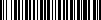 